Chord Songs1 = All C’s E’s and G’s2 = All G’s B’s D’s and F’s3 = All F’s A’s and C’s4 = All D’s F#’s A’s and C’s5 = All G’s B’s and D’sRow, Row, Row Your Boatq1 1 1 1 | 1 1 1 1 | 1 1 1 1 | 2 2 1 -]Mary Had a Little Lambq1 1 1 1 |2 2 1 1 | 1 1 1 1 |2 2 1 1]Skip to My Louq1 1 1 1 | 2 2 2 2 | 1 1 1 1 | 2 2 1 1 ]He’s Got the Whole World in His Hands                              Intro			       Songq1 1 1 2 | 1 1 1 1 | 1 1 1 1 | 1 1 1 1 |2 2 2 2 | 2 2 2 2 | 1 1 1 1 | 1 1 1 1 |2 2 2 2 |1 1 1 1  | 1 - - - ]Kum Ba Yah		Intro			         Songq1 1 1 3 | 1 1 1 1 | 1 1 1 3 | 1 1 1 1 |1 1 1 1 | 2 2 2 1 | 1 1 1 3 | 1 1 1 3 |1 1 1 2| 1 1 1 _]More Chord Songs1 = All C’s E’s and G’s2 = All G’s B’s D’s and F’s3 = All F’s A’s and C’s4 = All D’s F#’s A’s and C’s5 = All G’s B’s and D’sJingle Bellsq1 1 1 1 | 1 1 1 1 | 3 3 1 1 | 4 4 2 2 |1 1 1 1 | 1 1 1 1 | 3 3 1 1 | 2 2 1 - ]This Old Manh1 – 1 - | 1 – 1 - | 3 – 3 - | 2 – 2 - | 1 – 1 - | 1 – 1 – | 2 – 2 - | 1 2 1 - ]Yankee Doodleh1 – 1 - | 1 – 5 | 1 – 3- | 2 – 1 - | 3 – 3 - | 1 – 1 - | 3 – 3 - | 1 2 1 1 ]Twinkle, Twinkle, Little Starh1- 1 - | 5 - 5 - | 3 - 3 - | 1 - - - | 3 - 3 - | 1 – 1 - | 2- 2- | 1 - - - |1 - 1 - | 3 - 3- | 1 – 1- | 5 - - - | 1 - 1 - | 3 - 3 - | 2 - 2- | 5 - - - |1 – 1 - | 5 – 5 - | 3 – 3 - | 1 - - - -| 3 – 3 - |1 – 1 - | 2 – 2 - | 1 - - -]America the Beautifulh1 – 1 - | 5 – 5 - | 2 – 2 - | 1 – 1 - | 1 – 1 - | 5 – 5 - |5 – 4 - | 2 – 2 - | 1 – 1 - | 2 – 2 - | 2 – 2 - | 1 – 1 - |3 – 3 - | 1 – 1 - | 3 – 2 - | 1 - - - ]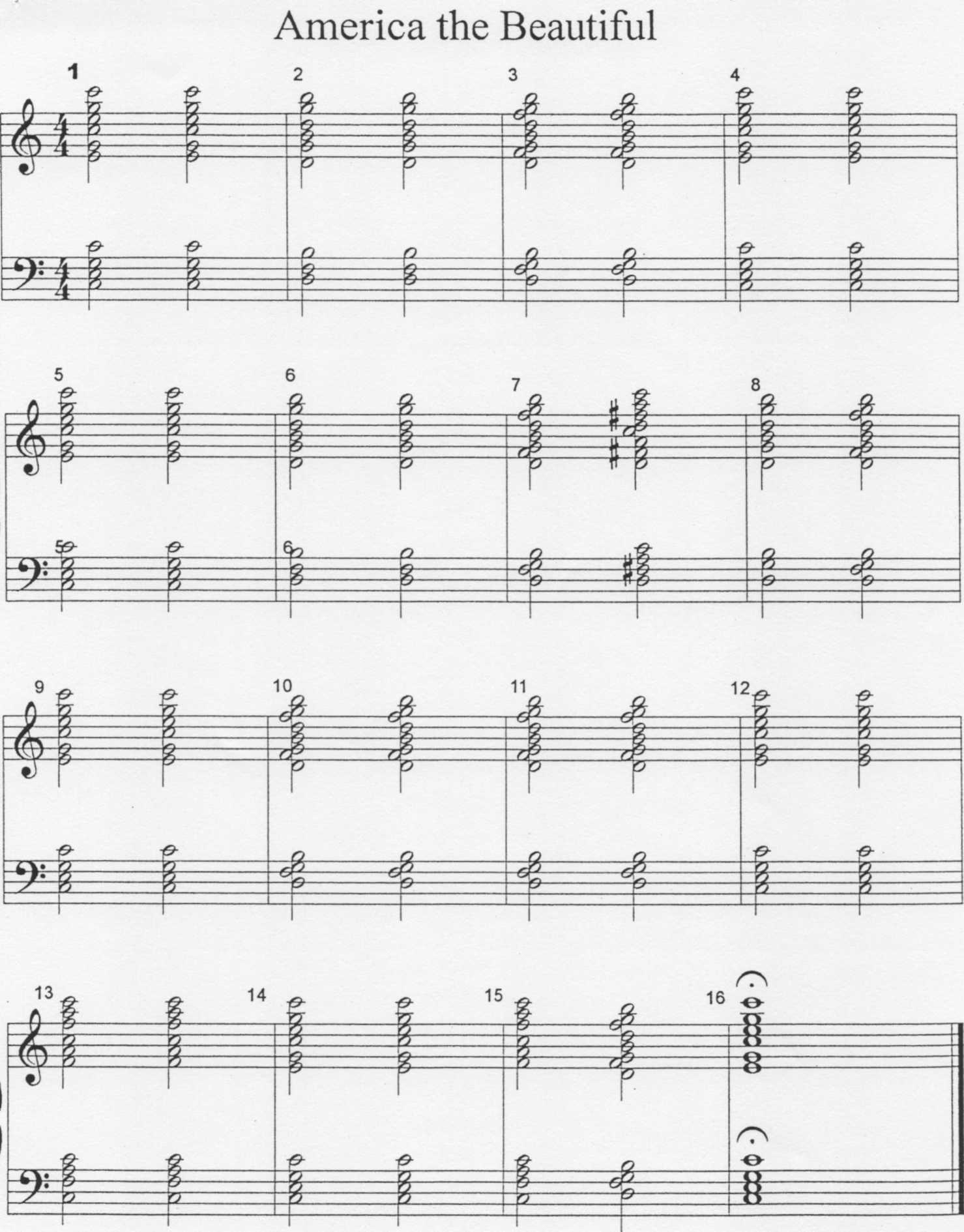 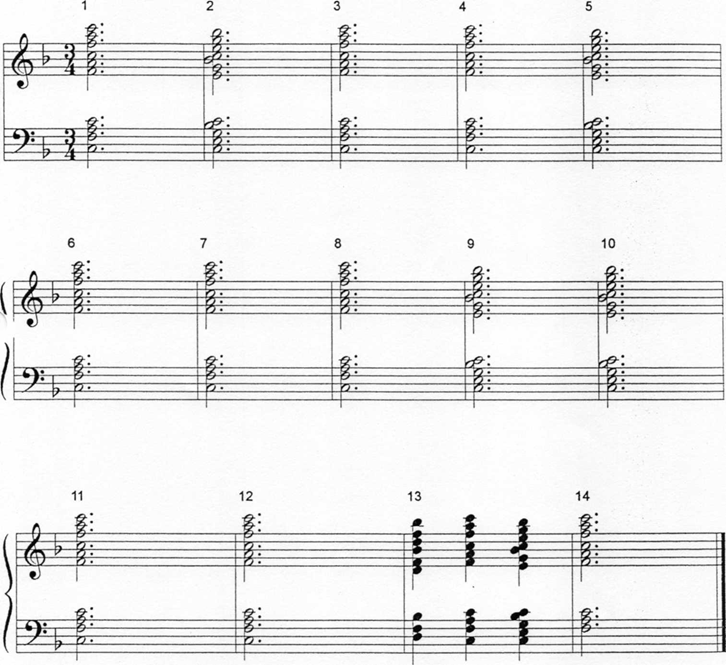 